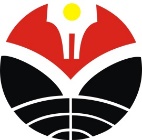 RENCANA PEMBELAJARAN SEMESTERRENCANA PEMBELAJARAN SEMESTERNo. DokumenNo. Dokumen:FIP-UPI-RPS-PSI-18RENCANA PEMBELAJARAN SEMESTERRENCANA PEMBELAJARAN SEMESTERRevisiRevisi:Ke 1 (2016)PENGANTAR PSIKOTERAPIPENGANTAR PSIKOTERAPITanggalTanggal:2 Juli 2018PENGANTAR PSIKOTERAPIPENGANTAR PSIKOTERAPIHalamanHalaman:5  HalamanDibuat oleh:Dibuat oleh:Diperiksa oleh:Diperiksa oleh:Disetujui oleh:Disetujui oleh:Disetujui oleh:..Dr. Tina Hayati Dahlan, M.Pd., PsikologDr. Tina Hayati Dahlan, M.Pd., PsikologHelli Ihsan, S.Ag., M.Si.Helli Ihsan, S.Ag., M.Si.Drs. H.M. Engkos Kosasih, M.Pd.Drs. H.M. Engkos Kosasih, M.Pd.Drs. H.M. Engkos Kosasih, M.Pd.NIP 197204192009122002NIP 197204192009122002NIP. 197509122006041002NIP. 197509122006041002NIP. 196110021984031004NIP. 196110021984031004NIP. 196110021984031004Dosen Pengampu Mata KuliahDosen Pengampu Mata KuliahTPK Dep. PsikologiTPK Dep. PsikologiKetua Departemen PsikologiKetua Departemen PsikologiKetua Departemen PsikologiRENCANA PEMBELAJARAN SEMESTERRENCANA PEMBELAJARAN SEMESTERRENCANA PEMBELAJARAN SEMESTERRENCANA PEMBELAJARAN SEMESTERRENCANA PEMBELAJARAN SEMESTERRENCANA PEMBELAJARAN SEMESTERRENCANA PEMBELAJARAN SEMESTERRENCANA PEMBELAJARAN SEMESTERRENCANA PEMBELAJARAN SEMESTERIdentitas MatakuliahIdentitas MatakuliahIdentitas MatakuliahIdentitas MatakuliahIdentitas MatakuliahIdentitas MatakuliahIdentitas MatakuliahIdentitas MatakuliahIdentitas MatakuliahNama Departemen/Prodi:PsikologiPsikologiPsikologiPsikologiPsikologiPsikologiPsikologiNama Matakuliah:Pengantar PsikoterapiPengantar PsikoterapiPengantar PsikoterapiPengantar PsikoterapiPengantar PsikoterapiPengantar PsikoterapiPengantar PsikoterapiKode Matakuliah:PG560PG560PG560PG560PG560PG560PG560Kelompok Matakuliah*):MKUMKDPMKKFMKKFMKKPMKKPMKKBobot SKS:2 SKS2 SKS2 SKS2 SKS2 SKS2 SKS2 SKSJenjang:S1S1S1S1S1S1S1Semester:5555555Prasyarat:Dasar-dasar PsikologiPsikologi Perkembangan 1 & 2Psikologi Kepribadian 1 & 2Dasar-dasar PsikologiPsikologi Perkembangan 1 & 2Psikologi Kepribadian 1 & 2Dasar-dasar PsikologiPsikologi Perkembangan 1 & 2Psikologi Kepribadian 1 & 2Dasar-dasar PsikologiPsikologi Perkembangan 1 & 2Psikologi Kepribadian 1 & 2Dasar-dasar PsikologiPsikologi Perkembangan 1 & 2Psikologi Kepribadian 1 & 2Dasar-dasar PsikologiPsikologi Perkembangan 1 & 2Psikologi Kepribadian 1 & 2Dasar-dasar PsikologiPsikologi Perkembangan 1 & 2Psikologi Kepribadian 1 & 2Status (Wajib/Pilihan) *):WajibWajibWajibPilihanPilihanPilihanPilihanNama dan Kode Dosen:Dr. Tina Hayati Dahlan, M.Pd., Psikolog Dr. Tina Hayati Dahlan, M.Pd., Psikolog Dr. Tina Hayati Dahlan, M.Pd., Psikolog Dr. Tina Hayati Dahlan, M.Pd., Psikolog Dr. Tina Hayati Dahlan, M.Pd., Psikolog 25372537Deskripsi MatakuliahMatakuliah ini memuat penjelasan tentang sejarah perkembangan psikoterapi, definisi psikoterapi, perbedaan konseling dan psikoterapi, landasan-landasan konseling dan psikoterapi, serta psikoterapi yang efektif. Penjelasan akan dilanjutkan mengenai pendekatan-pendekatan yang digunakan dalam psikoterapi, antara lain pendekatan berbasis background, humanistik, eksistensialisme, gestalt, kognitif, dan berfokus solusi. Perkuliahan akan diakhiri dengan penjelasan penggunaan pendekatan secara integratif dan eklektik, penggunaan expressive art dalam psikoterapi, dan play therapy.Deskripsi MatakuliahMatakuliah ini memuat penjelasan tentang sejarah perkembangan psikoterapi, definisi psikoterapi, perbedaan konseling dan psikoterapi, landasan-landasan konseling dan psikoterapi, serta psikoterapi yang efektif. Penjelasan akan dilanjutkan mengenai pendekatan-pendekatan yang digunakan dalam psikoterapi, antara lain pendekatan berbasis background, humanistik, eksistensialisme, gestalt, kognitif, dan berfokus solusi. Perkuliahan akan diakhiri dengan penjelasan penggunaan pendekatan secara integratif dan eklektik, penggunaan expressive art dalam psikoterapi, dan play therapy.Deskripsi MatakuliahMatakuliah ini memuat penjelasan tentang sejarah perkembangan psikoterapi, definisi psikoterapi, perbedaan konseling dan psikoterapi, landasan-landasan konseling dan psikoterapi, serta psikoterapi yang efektif. Penjelasan akan dilanjutkan mengenai pendekatan-pendekatan yang digunakan dalam psikoterapi, antara lain pendekatan berbasis background, humanistik, eksistensialisme, gestalt, kognitif, dan berfokus solusi. Perkuliahan akan diakhiri dengan penjelasan penggunaan pendekatan secara integratif dan eklektik, penggunaan expressive art dalam psikoterapi, dan play therapy.Deskripsi MatakuliahMatakuliah ini memuat penjelasan tentang sejarah perkembangan psikoterapi, definisi psikoterapi, perbedaan konseling dan psikoterapi, landasan-landasan konseling dan psikoterapi, serta psikoterapi yang efektif. Penjelasan akan dilanjutkan mengenai pendekatan-pendekatan yang digunakan dalam psikoterapi, antara lain pendekatan berbasis background, humanistik, eksistensialisme, gestalt, kognitif, dan berfokus solusi. Perkuliahan akan diakhiri dengan penjelasan penggunaan pendekatan secara integratif dan eklektik, penggunaan expressive art dalam psikoterapi, dan play therapy.Deskripsi MatakuliahMatakuliah ini memuat penjelasan tentang sejarah perkembangan psikoterapi, definisi psikoterapi, perbedaan konseling dan psikoterapi, landasan-landasan konseling dan psikoterapi, serta psikoterapi yang efektif. Penjelasan akan dilanjutkan mengenai pendekatan-pendekatan yang digunakan dalam psikoterapi, antara lain pendekatan berbasis background, humanistik, eksistensialisme, gestalt, kognitif, dan berfokus solusi. Perkuliahan akan diakhiri dengan penjelasan penggunaan pendekatan secara integratif dan eklektik, penggunaan expressive art dalam psikoterapi, dan play therapy.Deskripsi MatakuliahMatakuliah ini memuat penjelasan tentang sejarah perkembangan psikoterapi, definisi psikoterapi, perbedaan konseling dan psikoterapi, landasan-landasan konseling dan psikoterapi, serta psikoterapi yang efektif. Penjelasan akan dilanjutkan mengenai pendekatan-pendekatan yang digunakan dalam psikoterapi, antara lain pendekatan berbasis background, humanistik, eksistensialisme, gestalt, kognitif, dan berfokus solusi. Perkuliahan akan diakhiri dengan penjelasan penggunaan pendekatan secara integratif dan eklektik, penggunaan expressive art dalam psikoterapi, dan play therapy.Deskripsi MatakuliahMatakuliah ini memuat penjelasan tentang sejarah perkembangan psikoterapi, definisi psikoterapi, perbedaan konseling dan psikoterapi, landasan-landasan konseling dan psikoterapi, serta psikoterapi yang efektif. Penjelasan akan dilanjutkan mengenai pendekatan-pendekatan yang digunakan dalam psikoterapi, antara lain pendekatan berbasis background, humanistik, eksistensialisme, gestalt, kognitif, dan berfokus solusi. Perkuliahan akan diakhiri dengan penjelasan penggunaan pendekatan secara integratif dan eklektik, penggunaan expressive art dalam psikoterapi, dan play therapy.Deskripsi MatakuliahMatakuliah ini memuat penjelasan tentang sejarah perkembangan psikoterapi, definisi psikoterapi, perbedaan konseling dan psikoterapi, landasan-landasan konseling dan psikoterapi, serta psikoterapi yang efektif. Penjelasan akan dilanjutkan mengenai pendekatan-pendekatan yang digunakan dalam psikoterapi, antara lain pendekatan berbasis background, humanistik, eksistensialisme, gestalt, kognitif, dan berfokus solusi. Perkuliahan akan diakhiri dengan penjelasan penggunaan pendekatan secara integratif dan eklektik, penggunaan expressive art dalam psikoterapi, dan play therapy.Deskripsi MatakuliahMatakuliah ini memuat penjelasan tentang sejarah perkembangan psikoterapi, definisi psikoterapi, perbedaan konseling dan psikoterapi, landasan-landasan konseling dan psikoterapi, serta psikoterapi yang efektif. Penjelasan akan dilanjutkan mengenai pendekatan-pendekatan yang digunakan dalam psikoterapi, antara lain pendekatan berbasis background, humanistik, eksistensialisme, gestalt, kognitif, dan berfokus solusi. Perkuliahan akan diakhiri dengan penjelasan penggunaan pendekatan secara integratif dan eklektik, penggunaan expressive art dalam psikoterapi, dan play therapy.Capaian Pembelajaran Program Studi (CPPS) – Program Learning Outcome (PLO)Menunjukkan perilaku yang didasari nilai moral luhur, menghargai perbedaan dan bersikap empatik.Menguasai dasar-dasar	konseling, psikoedukasi, pelatihan, dan psikoterapi.Capaian Pembelajaran Program Studi (CPPS) – Program Learning Outcome (PLO)Menunjukkan perilaku yang didasari nilai moral luhur, menghargai perbedaan dan bersikap empatik.Menguasai dasar-dasar	konseling, psikoedukasi, pelatihan, dan psikoterapi.Capaian Pembelajaran Program Studi (CPPS) – Program Learning Outcome (PLO)Menunjukkan perilaku yang didasari nilai moral luhur, menghargai perbedaan dan bersikap empatik.Menguasai dasar-dasar	konseling, psikoedukasi, pelatihan, dan psikoterapi.Capaian Pembelajaran Program Studi (CPPS) – Program Learning Outcome (PLO)Menunjukkan perilaku yang didasari nilai moral luhur, menghargai perbedaan dan bersikap empatik.Menguasai dasar-dasar	konseling, psikoedukasi, pelatihan, dan psikoterapi.Capaian Pembelajaran Program Studi (CPPS) – Program Learning Outcome (PLO)Menunjukkan perilaku yang didasari nilai moral luhur, menghargai perbedaan dan bersikap empatik.Menguasai dasar-dasar	konseling, psikoedukasi, pelatihan, dan psikoterapi.Capaian Pembelajaran Program Studi (CPPS) – Program Learning Outcome (PLO)Menunjukkan perilaku yang didasari nilai moral luhur, menghargai perbedaan dan bersikap empatik.Menguasai dasar-dasar	konseling, psikoedukasi, pelatihan, dan psikoterapi.Capaian Pembelajaran Program Studi (CPPS) – Program Learning Outcome (PLO)Menunjukkan perilaku yang didasari nilai moral luhur, menghargai perbedaan dan bersikap empatik.Menguasai dasar-dasar	konseling, psikoedukasi, pelatihan, dan psikoterapi.Capaian Pembelajaran Program Studi (CPPS) – Program Learning Outcome (PLO)Menunjukkan perilaku yang didasari nilai moral luhur, menghargai perbedaan dan bersikap empatik.Menguasai dasar-dasar	konseling, psikoedukasi, pelatihan, dan psikoterapi.Capaian Pembelajaran Program Studi (CPPS) – Program Learning Outcome (PLO)Menunjukkan perilaku yang didasari nilai moral luhur, menghargai perbedaan dan bersikap empatik.Menguasai dasar-dasar	konseling, psikoedukasi, pelatihan, dan psikoterapi.Capaian Pembelajaran Matakuliah (CPM) – Course Learning Outcome (CLO)Mampu memahami perkembangan teori psikoterapi, definisi psikoterapi, serta perbedaan konseling dan psikoterapiMemahami  landasan-landasan konseling dan psikoterapiMemahami  psikoterapi yang efektifMemahami pendekatan- pendekatan-pendekatan yang digunakan dalam psikoterapi Memahami penggunaan pendekatan secara integratif dan eklektik Memahami penggunaan expressive art dalam psikoterapi Memahami play therapyCapaian Pembelajaran Matakuliah (CPM) – Course Learning Outcome (CLO)Mampu memahami perkembangan teori psikoterapi, definisi psikoterapi, serta perbedaan konseling dan psikoterapiMemahami  landasan-landasan konseling dan psikoterapiMemahami  psikoterapi yang efektifMemahami pendekatan- pendekatan-pendekatan yang digunakan dalam psikoterapi Memahami penggunaan pendekatan secara integratif dan eklektik Memahami penggunaan expressive art dalam psikoterapi Memahami play therapyCapaian Pembelajaran Matakuliah (CPM) – Course Learning Outcome (CLO)Mampu memahami perkembangan teori psikoterapi, definisi psikoterapi, serta perbedaan konseling dan psikoterapiMemahami  landasan-landasan konseling dan psikoterapiMemahami  psikoterapi yang efektifMemahami pendekatan- pendekatan-pendekatan yang digunakan dalam psikoterapi Memahami penggunaan pendekatan secara integratif dan eklektik Memahami penggunaan expressive art dalam psikoterapi Memahami play therapyCapaian Pembelajaran Matakuliah (CPM) – Course Learning Outcome (CLO)Mampu memahami perkembangan teori psikoterapi, definisi psikoterapi, serta perbedaan konseling dan psikoterapiMemahami  landasan-landasan konseling dan psikoterapiMemahami  psikoterapi yang efektifMemahami pendekatan- pendekatan-pendekatan yang digunakan dalam psikoterapi Memahami penggunaan pendekatan secara integratif dan eklektik Memahami penggunaan expressive art dalam psikoterapi Memahami play therapyCapaian Pembelajaran Matakuliah (CPM) – Course Learning Outcome (CLO)Mampu memahami perkembangan teori psikoterapi, definisi psikoterapi, serta perbedaan konseling dan psikoterapiMemahami  landasan-landasan konseling dan psikoterapiMemahami  psikoterapi yang efektifMemahami pendekatan- pendekatan-pendekatan yang digunakan dalam psikoterapi Memahami penggunaan pendekatan secara integratif dan eklektik Memahami penggunaan expressive art dalam psikoterapi Memahami play therapyCapaian Pembelajaran Matakuliah (CPM) – Course Learning Outcome (CLO)Mampu memahami perkembangan teori psikoterapi, definisi psikoterapi, serta perbedaan konseling dan psikoterapiMemahami  landasan-landasan konseling dan psikoterapiMemahami  psikoterapi yang efektifMemahami pendekatan- pendekatan-pendekatan yang digunakan dalam psikoterapi Memahami penggunaan pendekatan secara integratif dan eklektik Memahami penggunaan expressive art dalam psikoterapi Memahami play therapyCapaian Pembelajaran Matakuliah (CPM) – Course Learning Outcome (CLO)Mampu memahami perkembangan teori psikoterapi, definisi psikoterapi, serta perbedaan konseling dan psikoterapiMemahami  landasan-landasan konseling dan psikoterapiMemahami  psikoterapi yang efektifMemahami pendekatan- pendekatan-pendekatan yang digunakan dalam psikoterapi Memahami penggunaan pendekatan secara integratif dan eklektik Memahami penggunaan expressive art dalam psikoterapi Memahami play therapyCapaian Pembelajaran Matakuliah (CPM) – Course Learning Outcome (CLO)Mampu memahami perkembangan teori psikoterapi, definisi psikoterapi, serta perbedaan konseling dan psikoterapiMemahami  landasan-landasan konseling dan psikoterapiMemahami  psikoterapi yang efektifMemahami pendekatan- pendekatan-pendekatan yang digunakan dalam psikoterapi Memahami penggunaan pendekatan secara integratif dan eklektik Memahami penggunaan expressive art dalam psikoterapi Memahami play therapyCapaian Pembelajaran Matakuliah (CPM) – Course Learning Outcome (CLO)Mampu memahami perkembangan teori psikoterapi, definisi psikoterapi, serta perbedaan konseling dan psikoterapiMemahami  landasan-landasan konseling dan psikoterapiMemahami  psikoterapi yang efektifMemahami pendekatan- pendekatan-pendekatan yang digunakan dalam psikoterapi Memahami penggunaan pendekatan secara integratif dan eklektik Memahami penggunaan expressive art dalam psikoterapi Memahami play therapyDeskripsi Rencana PembelajaranDeskripsi Rencana PembelajaranDeskripsi Rencana PembelajaranDeskripsi Rencana PembelajaranDeskripsi Rencana PembelajaranDeskripsi Rencana PembelajaranDeskripsi Rencana PembelajaranPertemuan ke-Indikator Capaian Pembelajaran MatakuliahBahan KajianBentuk PembelajaranWaktuTugas dan PenilaianRujukan1Memahami tujuan dan proses perkuliahan Pengantar Psikoterapi, serta memahami perkembangan teori psikoterapi, definisi-definisi psikoterapi, dan perbedaan konseling dan psikoterapiRPS Pengantar Psikoterapi teori psikoterapi Overview  Ceramah Dialog  100 menitRPS Pengantar Psikoterapi1, 2, 3, 92Memahami landasan-landan filsafat, sosiologi, dan psikologi yang mendasari alasan mengapa seseorang membutuhkan konseling/psikoterapi, aspek psikologis yang diintervensi, dan pemilihan pendekatan. Landasan filsafat, sosiologi, dan psikologi dalam konseling dan psikoterapiCeramah Diskusi kelas100 menit63Memahami unsur-unsur dalam perubahan positif, kualitas pribadi dan latar belakang klien yang diasumsikan akan berhasil dalam psikoterapi, karakteristik pribadi dan profesional yang dibutuhkan psikoterapis, panduan dan standar etika psikoterapi. Psikoterapi yang efektifCeramah Diskusi kelas100 menitPartisipasi dan keaktifan dalam diskusi kelas 1, 94Memahami kerangka konseptual dalam pendekatan psikoanalisis, serta tujuan, keterampilan-keterampilan, dan hubungan terapeutik dalam psikoterapi yang menggunakan pendekatan psikoanalisis. Terapi psikoanalisisCeramah Diskusi kelasPemutaran video100 menitPartisipasi dan keaktifan dalam diskusi kelas 4, 95Memahami kerangka konseptual dalam pendekatan humanistik, serta tujuan, keterampilan-keterampilan, dan hubungan terapeutik dalam person-centered therapyPerson-centered therapy, Ceramah Diskusi kelasPemutaran video100 menitRole-play 4, 96Memahami kerangka konseptual dalam pendekatan eksistensialisme, serta tujuan, keterampilan-keterampilan, dan hubungan terapeutik dalam existential therapyExistential therapyCeramah Diskusi kelasRole-play 100 menitRole-play 4, 97Memahami kerangka konseptual dalam pendekatan gestalt, serta tujuan, keterampilan-keterampilan, dan hubungan terapeutik dalam gestalt therapyGestalt therapy Ceramah Diskusi kelasSimulasi 100 menitRole-play 4, 98UTSUTSUTSUTSUTSUTS9Memahami kerangka konseptual dalam pendekatan REBT, serta tujuan, keterampilan-keterampilan, dan hubungan terapeutik dalam rational-emotive behavior therapy Rational-emotive behavior therapyCeramah Diskusi kelasSimulasi 100 menitSimulasi 4, 910Memahami kerangka konseptual dalam CBT, serta tujuan, keterampilan-keterampilan, dan hubungan terapeutik dalam cognitive behavior therapyCognitive behavior therapyCeramah Diskusi kelasSimulasi 100 menitSimulasi 4, 911Memahami kerangka  konseptual dalam pendekatan reality therapy  dan kerangka brief, serta tujuan, keterampilan-keterampilan, dan hubungan terapeutik dalam reality therapy  Reality therapy  Ceramah Diskusi kelasSimulasi Simulasi 4, 912Memahami kerangka  konseptual dalam pendekatan solution-focused dan kerangka brief, serta tujuan, keterampilan-keterampilan, dan hubungan terapeutik dalam solution-focused therapySolution-focused therapyCeramah Diskusi kelasPemutaran video100 menitRole-play 4, 913Memahami kerangka konseptual dalam pendekatan integratif dan eklektik dalam psikoterapi Pendekatan integratif dan eklektik dalam psikoterapiCeramah Diskusi kelasSimulasi 100 menitRole-play 4, 914Memahami penggunaan art, musik, drama, expressive writing, dan dance/movement dalam psikoterapiExpressive art dalam psikoterapiCeramah Diskusi kelasSimulasi100 menitSimulasi515Memahami kerangka konseptual dan keterampilan-keterampilan dasar dalam play therapyPlay therapyCeramah Diskusi kelasPemutaran video100 menitRole-play 7, 816UASUASUASUASUASUASDaftar Rujukan Wolberg, Lewis R. (1967). The Technique of Psychotherapy (2nd ed.). New York: Grune & Stratton, Inc.Cavanagh, Michael E. (1982). The Counseling Experience, A Theoretical and Practical Approach. Belmont: Wadsworth.Cavanagh, Michael E. dan Levitov, Justin E. (2002). The Counseling Experience, A Theoretical and Practical Approach. Long Grove: Waveland.Corey, Gerald. (2005). Theory and Practice of Counseling and Psychotherapy (7th ed.). Belmont: Brooks/Cole.Degges-White, Suzanne & Davis, Nancy L. (2011). Integrating the Expressive Art into Counseling Practice. Theory –Based Intervention. New York: Springer.  George Rickey L. & Cristiani Therese Stridde. (1981). Theory, Methods, and Processes of Counseling and Psychotherapy. Englewood Cliffs: Prentice-Hall, Inc. Kottman, Terry. (2001). Play Therapy. Basics and Beyond. Alexandria: ACA.Schaefer, Charles E. & O’Connor, Kevin J. (1983). Handbook of Play Therapy. New York: John Wiley & Sons.  Seligman, Linda & Reichenberg, Lourie W. (2010). Theories of Counseling and Psychotherapy (3rd ed.). New Jersey: Pearson Education, Inc.Daftar Rujukan Wolberg, Lewis R. (1967). The Technique of Psychotherapy (2nd ed.). New York: Grune & Stratton, Inc.Cavanagh, Michael E. (1982). The Counseling Experience, A Theoretical and Practical Approach. Belmont: Wadsworth.Cavanagh, Michael E. dan Levitov, Justin E. (2002). The Counseling Experience, A Theoretical and Practical Approach. Long Grove: Waveland.Corey, Gerald. (2005). Theory and Practice of Counseling and Psychotherapy (7th ed.). Belmont: Brooks/Cole.Degges-White, Suzanne & Davis, Nancy L. (2011). Integrating the Expressive Art into Counseling Practice. Theory –Based Intervention. New York: Springer.  George Rickey L. & Cristiani Therese Stridde. (1981). Theory, Methods, and Processes of Counseling and Psychotherapy. Englewood Cliffs: Prentice-Hall, Inc. Kottman, Terry. (2001). Play Therapy. Basics and Beyond. Alexandria: ACA.Schaefer, Charles E. & O’Connor, Kevin J. (1983). Handbook of Play Therapy. New York: John Wiley & Sons.  Seligman, Linda & Reichenberg, Lourie W. (2010). Theories of Counseling and Psychotherapy (3rd ed.). New Jersey: Pearson Education, Inc.Daftar Rujukan Wolberg, Lewis R. (1967). The Technique of Psychotherapy (2nd ed.). New York: Grune & Stratton, Inc.Cavanagh, Michael E. (1982). The Counseling Experience, A Theoretical and Practical Approach. Belmont: Wadsworth.Cavanagh, Michael E. dan Levitov, Justin E. (2002). The Counseling Experience, A Theoretical and Practical Approach. Long Grove: Waveland.Corey, Gerald. (2005). Theory and Practice of Counseling and Psychotherapy (7th ed.). Belmont: Brooks/Cole.Degges-White, Suzanne & Davis, Nancy L. (2011). Integrating the Expressive Art into Counseling Practice. Theory –Based Intervention. New York: Springer.  George Rickey L. & Cristiani Therese Stridde. (1981). Theory, Methods, and Processes of Counseling and Psychotherapy. Englewood Cliffs: Prentice-Hall, Inc. Kottman, Terry. (2001). Play Therapy. Basics and Beyond. Alexandria: ACA.Schaefer, Charles E. & O’Connor, Kevin J. (1983). Handbook of Play Therapy. New York: John Wiley & Sons.  Seligman, Linda & Reichenberg, Lourie W. (2010). Theories of Counseling and Psychotherapy (3rd ed.). New Jersey: Pearson Education, Inc.Daftar Rujukan Wolberg, Lewis R. (1967). The Technique of Psychotherapy (2nd ed.). New York: Grune & Stratton, Inc.Cavanagh, Michael E. (1982). The Counseling Experience, A Theoretical and Practical Approach. Belmont: Wadsworth.Cavanagh, Michael E. dan Levitov, Justin E. (2002). The Counseling Experience, A Theoretical and Practical Approach. Long Grove: Waveland.Corey, Gerald. (2005). Theory and Practice of Counseling and Psychotherapy (7th ed.). Belmont: Brooks/Cole.Degges-White, Suzanne & Davis, Nancy L. (2011). Integrating the Expressive Art into Counseling Practice. Theory –Based Intervention. New York: Springer.  George Rickey L. & Cristiani Therese Stridde. (1981). Theory, Methods, and Processes of Counseling and Psychotherapy. Englewood Cliffs: Prentice-Hall, Inc. Kottman, Terry. (2001). Play Therapy. Basics and Beyond. Alexandria: ACA.Schaefer, Charles E. & O’Connor, Kevin J. (1983). Handbook of Play Therapy. New York: John Wiley & Sons.  Seligman, Linda & Reichenberg, Lourie W. (2010). Theories of Counseling and Psychotherapy (3rd ed.). New Jersey: Pearson Education, Inc.Daftar Rujukan Wolberg, Lewis R. (1967). The Technique of Psychotherapy (2nd ed.). New York: Grune & Stratton, Inc.Cavanagh, Michael E. (1982). The Counseling Experience, A Theoretical and Practical Approach. Belmont: Wadsworth.Cavanagh, Michael E. dan Levitov, Justin E. (2002). The Counseling Experience, A Theoretical and Practical Approach. Long Grove: Waveland.Corey, Gerald. (2005). Theory and Practice of Counseling and Psychotherapy (7th ed.). Belmont: Brooks/Cole.Degges-White, Suzanne & Davis, Nancy L. (2011). Integrating the Expressive Art into Counseling Practice. Theory –Based Intervention. New York: Springer.  George Rickey L. & Cristiani Therese Stridde. (1981). Theory, Methods, and Processes of Counseling and Psychotherapy. Englewood Cliffs: Prentice-Hall, Inc. Kottman, Terry. (2001). Play Therapy. Basics and Beyond. Alexandria: ACA.Schaefer, Charles E. & O’Connor, Kevin J. (1983). Handbook of Play Therapy. New York: John Wiley & Sons.  Seligman, Linda & Reichenberg, Lourie W. (2010). Theories of Counseling and Psychotherapy (3rd ed.). New Jersey: Pearson Education, Inc.Daftar Rujukan Wolberg, Lewis R. (1967). The Technique of Psychotherapy (2nd ed.). New York: Grune & Stratton, Inc.Cavanagh, Michael E. (1982). The Counseling Experience, A Theoretical and Practical Approach. Belmont: Wadsworth.Cavanagh, Michael E. dan Levitov, Justin E. (2002). The Counseling Experience, A Theoretical and Practical Approach. Long Grove: Waveland.Corey, Gerald. (2005). Theory and Practice of Counseling and Psychotherapy (7th ed.). Belmont: Brooks/Cole.Degges-White, Suzanne & Davis, Nancy L. (2011). Integrating the Expressive Art into Counseling Practice. Theory –Based Intervention. New York: Springer.  George Rickey L. & Cristiani Therese Stridde. (1981). Theory, Methods, and Processes of Counseling and Psychotherapy. Englewood Cliffs: Prentice-Hall, Inc. Kottman, Terry. (2001). Play Therapy. Basics and Beyond. Alexandria: ACA.Schaefer, Charles E. & O’Connor, Kevin J. (1983). Handbook of Play Therapy. New York: John Wiley & Sons.  Seligman, Linda & Reichenberg, Lourie W. (2010). Theories of Counseling and Psychotherapy (3rd ed.). New Jersey: Pearson Education, Inc.Daftar Rujukan Wolberg, Lewis R. (1967). The Technique of Psychotherapy (2nd ed.). New York: Grune & Stratton, Inc.Cavanagh, Michael E. (1982). The Counseling Experience, A Theoretical and Practical Approach. Belmont: Wadsworth.Cavanagh, Michael E. dan Levitov, Justin E. (2002). The Counseling Experience, A Theoretical and Practical Approach. Long Grove: Waveland.Corey, Gerald. (2005). Theory and Practice of Counseling and Psychotherapy (7th ed.). Belmont: Brooks/Cole.Degges-White, Suzanne & Davis, Nancy L. (2011). Integrating the Expressive Art into Counseling Practice. Theory –Based Intervention. New York: Springer.  George Rickey L. & Cristiani Therese Stridde. (1981). Theory, Methods, and Processes of Counseling and Psychotherapy. Englewood Cliffs: Prentice-Hall, Inc. Kottman, Terry. (2001). Play Therapy. Basics and Beyond. Alexandria: ACA.Schaefer, Charles E. & O’Connor, Kevin J. (1983). Handbook of Play Therapy. New York: John Wiley & Sons.  Seligman, Linda & Reichenberg, Lourie W. (2010). Theories of Counseling and Psychotherapy (3rd ed.). New Jersey: Pearson Education, Inc.Bahan Ajar (Lampiran 1)Dalam bentuk buku, handout , atau bahan presentasi (Powerpoint)Bahan Ajar (Lampiran 1)Dalam bentuk buku, handout , atau bahan presentasi (Powerpoint)Bahan Ajar (Lampiran 1)Dalam bentuk buku, handout , atau bahan presentasi (Powerpoint)Bahan Ajar (Lampiran 1)Dalam bentuk buku, handout , atau bahan presentasi (Powerpoint)Bahan Ajar (Lampiran 1)Dalam bentuk buku, handout , atau bahan presentasi (Powerpoint)Bahan Ajar (Lampiran 1)Dalam bentuk buku, handout , atau bahan presentasi (Powerpoint)Bahan Ajar (Lampiran 1)Dalam bentuk buku, handout , atau bahan presentasi (Powerpoint)